Figyeljétek meg az osztálytársaitok vezetéknevét! Melyik utal egy foglalkozásra? Tudtok még több, foglalkozásra utaló vezetéknevet gyűjteni? ………………………………………………………………………………………………………………………………………………………………………………………………………………………………………………………………………………………………………………………………………………………………………………………………………………………………………………………………………………………………………………………………………………………………………………………………………………………………………………………………………………………………………………………………………………………………………………………………………………………………………………………………………………………………………………………………………………………………………………………………………………………………………………………………………………………………………………………………………………………………………………………………………………………………………………………………………………………………………………………………………………Mit gondoltok, ma milyen vezetéknevek születnének? Gyűjtsetek minél többet!………………………………………………………………………………………………………………………………………………………………………………………………………………………………………………………………………………………………………………………………………………………………………………………………………………………………………………………………………………………………………………………………………………………………………………………………………………………………………………………………………………………………………………………………………………………………………………………………………………………………………………………………………………………………………………………………………………………………………………………………………………………………………………………………………………………………………………………………………………………………………………………………………………………………………………………………………………………………………………………………………………Meséljétek el, mivel játszottatok szívesen óvodás korotokban? Ez melyik foglalkozáshoz áll a legközelebb? Nézzétek meg az alábbi képet! Szerintetek mi nem illik a képbe? Kik dolgozhatnak a képeken látható helyeken? Ki dolgozik az oda nem illő tárggyal? 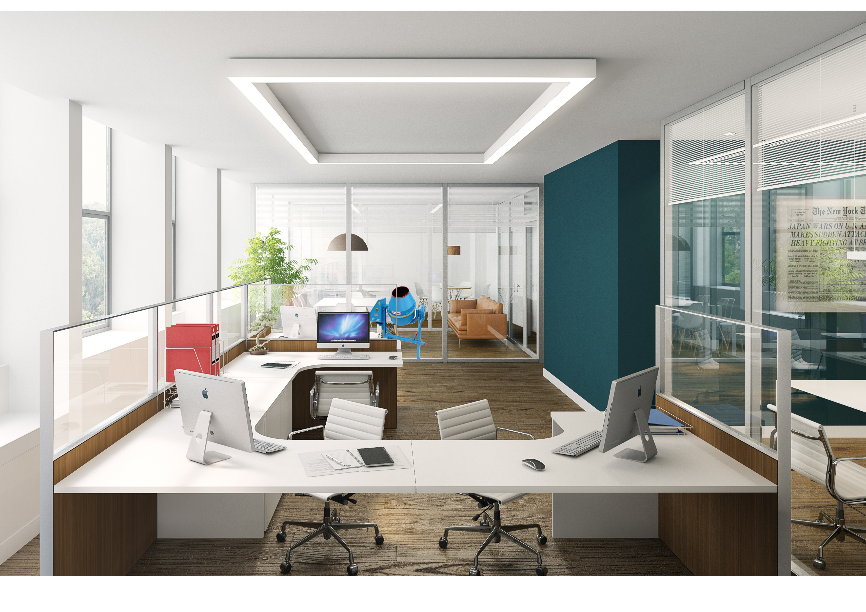 ………………………………………………………………………………………………………………………………………………………………………………………………………………………………………………………………………………………………………………………………………………………………………………………………………………………………………………………………………………………………………………………………………………………………………………………………………………………………………………………………………………………………………………………………………………………………………………………………………………………………………………………………………………………………………………………………………………………………………………………………………………………………………………………………………………………………………………………………………………………………………………………………………………………………………………………………………………………………………………………………………………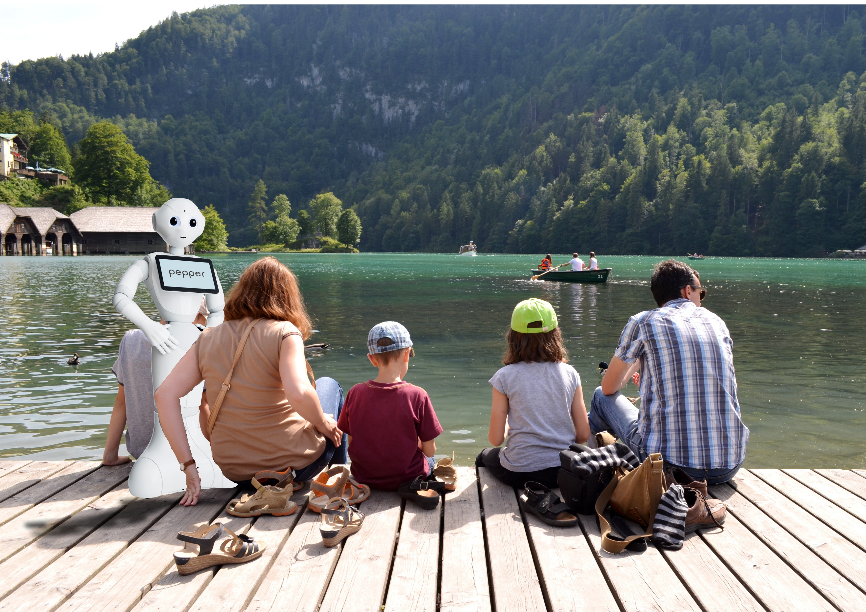 ………………………………………………………………………………………………………………………………………………………………………………………………………………………………………………………………………………………………………………………………………………………………………………………………………………………………………………………………………………………………………………………………………………………………………………………………………………………………………………………………………………………………………………………………………………………………………………………………………………………………………………………………………………………………………………………………………………………………………………………………………………………………………………………………………………………………………………………………………………………………………………………………………………………………………………………………………………………………………………………………………………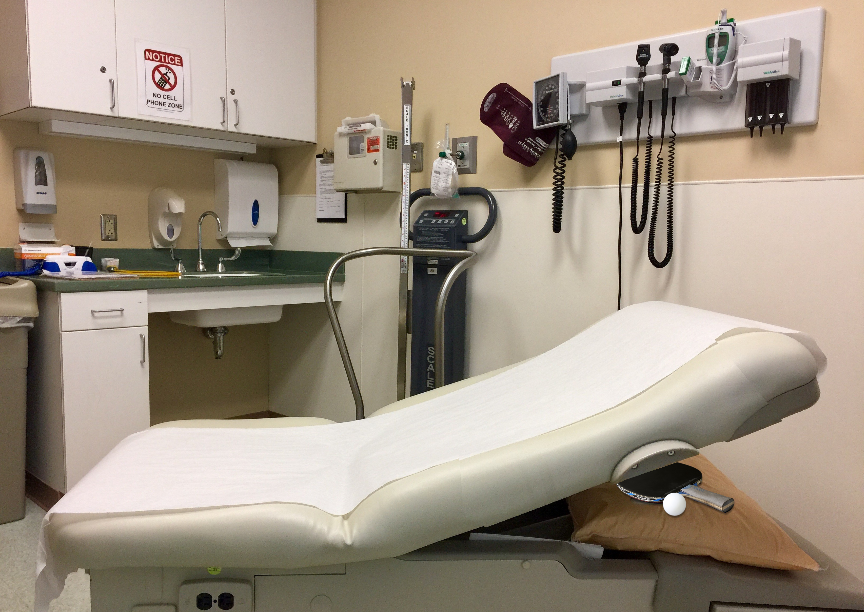 ………………………………………………………………………………………………………………………………………………………………………………………………………………………………………………………………………………………………………………………………………………………………………………………………………………………………………………………………………………………………………………………………………………………………………………………………………………………………………………………………………………………………………………………………………………………………………………………………………………………………………………………………………………………………………………………………………………………………………………………………………………………………………………………………………………………………………………………………………………………………………………………………………………………………………………………………………………………………………………………………………………Nézzétek meg a két képet! Karikázzátok be a különbségeket! 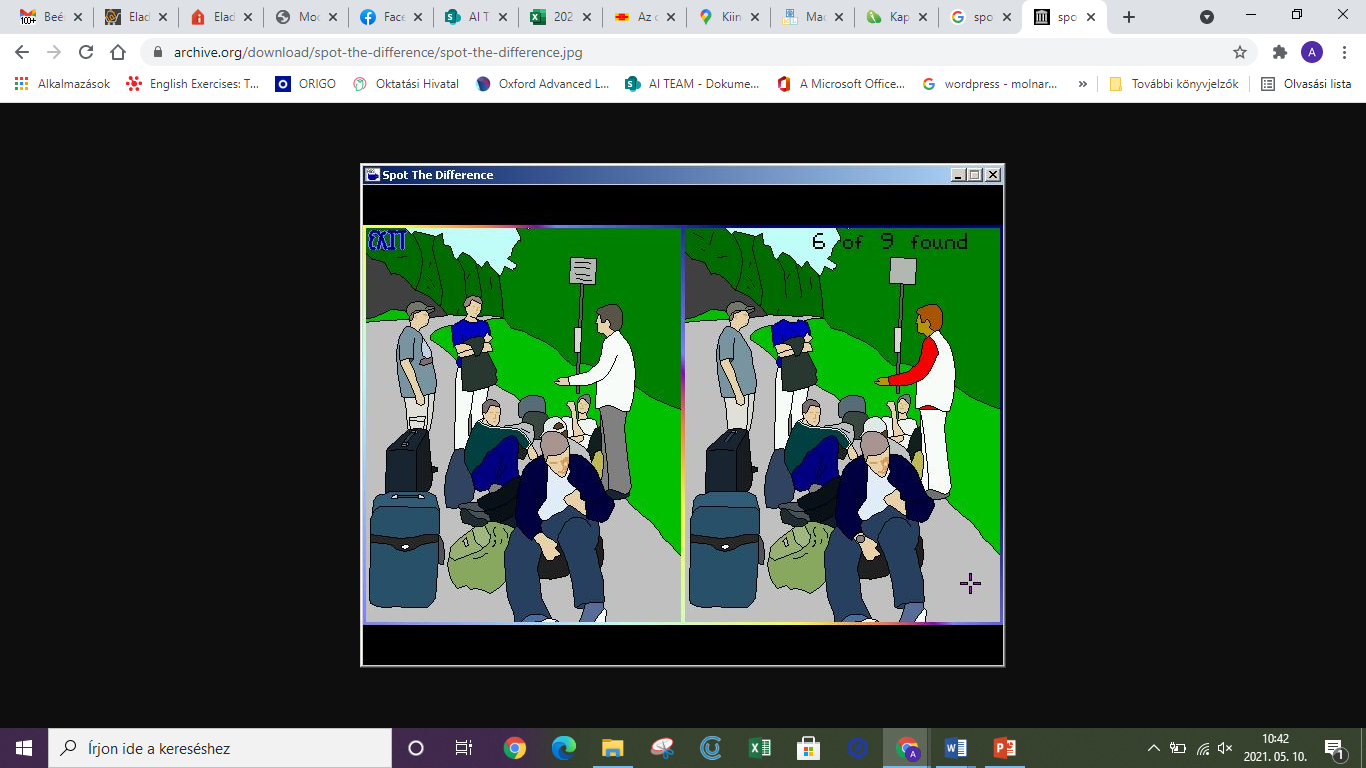 Mit láttok a képen? Találjátok ki, mi történhetett? Játsszátok el! Milyen foglalkozások kellenek a probléma megoldásához? ………………………………………………………………………………………………………………………………………………………………………………………………………………………………………………………………………………………………………………………………………………………………………………………………………………………………………………………………………………………………………………………………………………………………………………………………………………………………………………………………………………………………………………………………………………………………………………………………………………………………………………………………………………………………………………………………………………………………………………………………………………………………………………Nézzétek meg az alábbi névjegykártyákat! Mikor keresnétek fel ezeket az embereket? Mi lehet a problémád, ha hozzájuk fordulsz? Válasszatok ki egyet, és írjatok párbeszédet! Párokban játsszatok el egy-egy jelenetet! 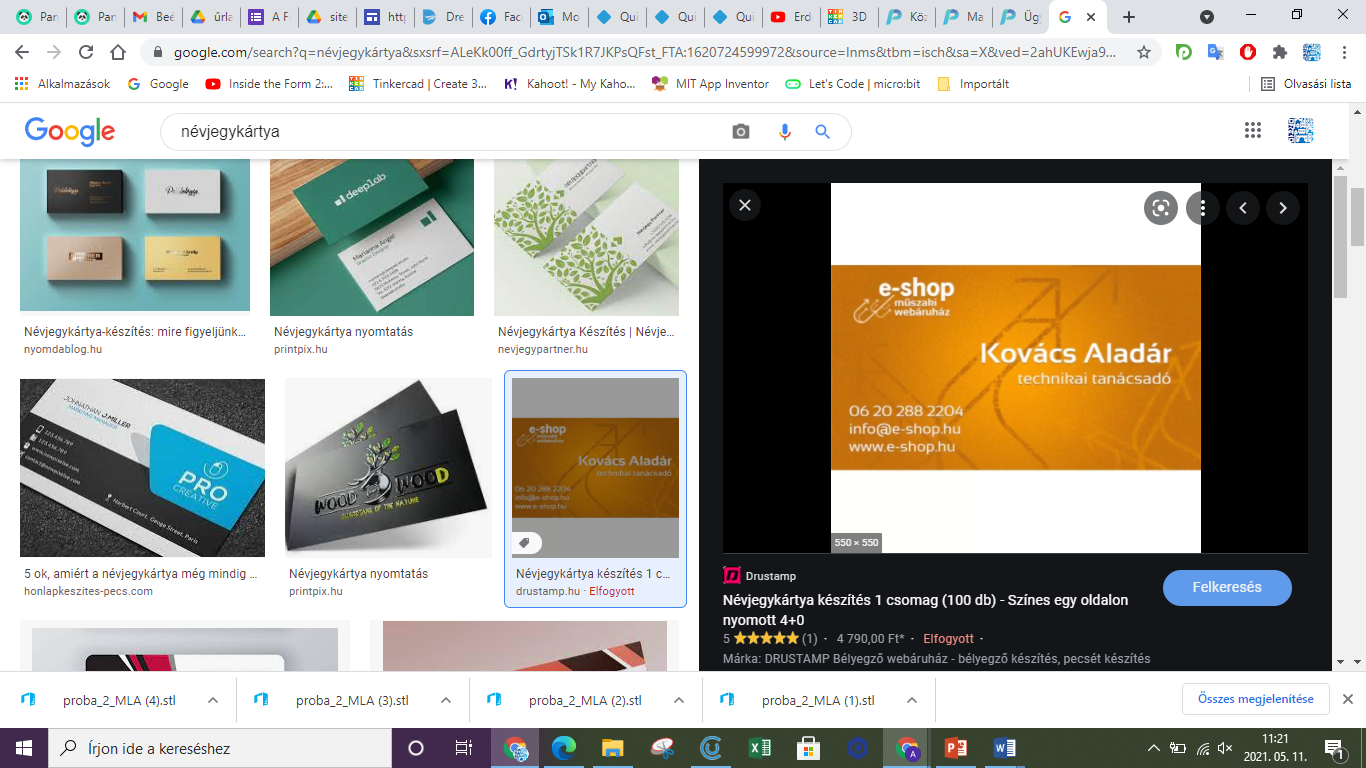 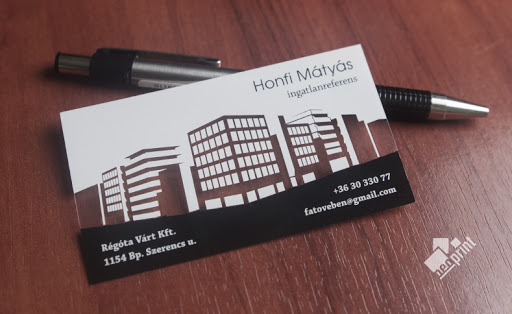 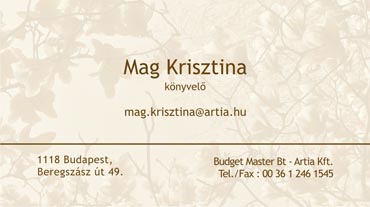 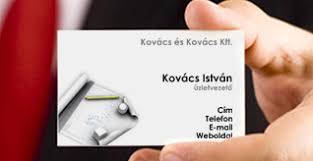 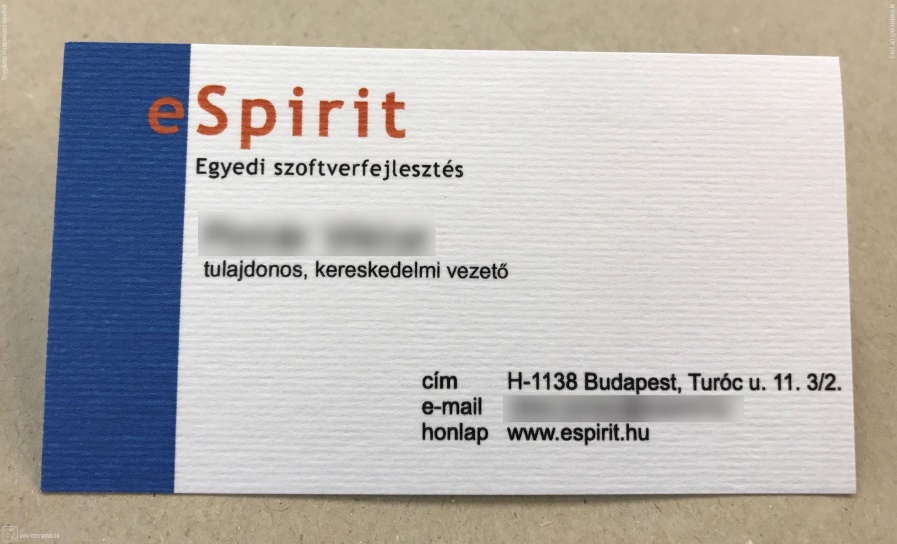 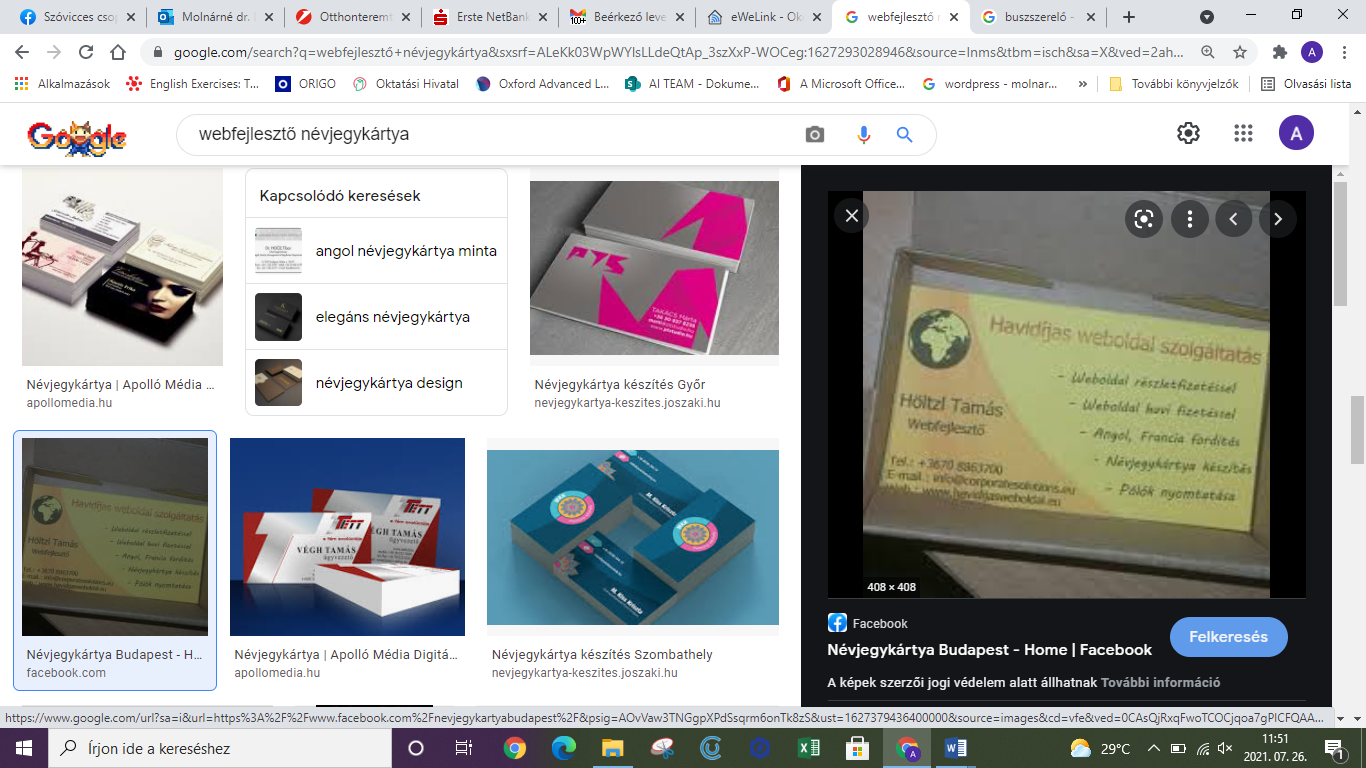 ………………………………………………………………………………………………………………………………………………………………………………………………………………………………………………………………………………………………………………………………………………………………………………………………………………………………………………………………………………………………………………………………………………………………………………………………………………………………………………………………………………………………………………………………………………………………………………………………………………………………………………………………………………………………………………………………………………………………………………………………………………………………………………Válasszatok egyet az alábbi problémák közül! Kihez fordulnátok megoldásért? Készítsetek róla egy névjegykártyát! Mutassátok be a többieknek! Nézzétek meg az alábbi képet! Válasszatok egy foglalkozást! Írjátok körbe, mivel telnek a napjaitok! A többiek találják ki a foglalkozásodat!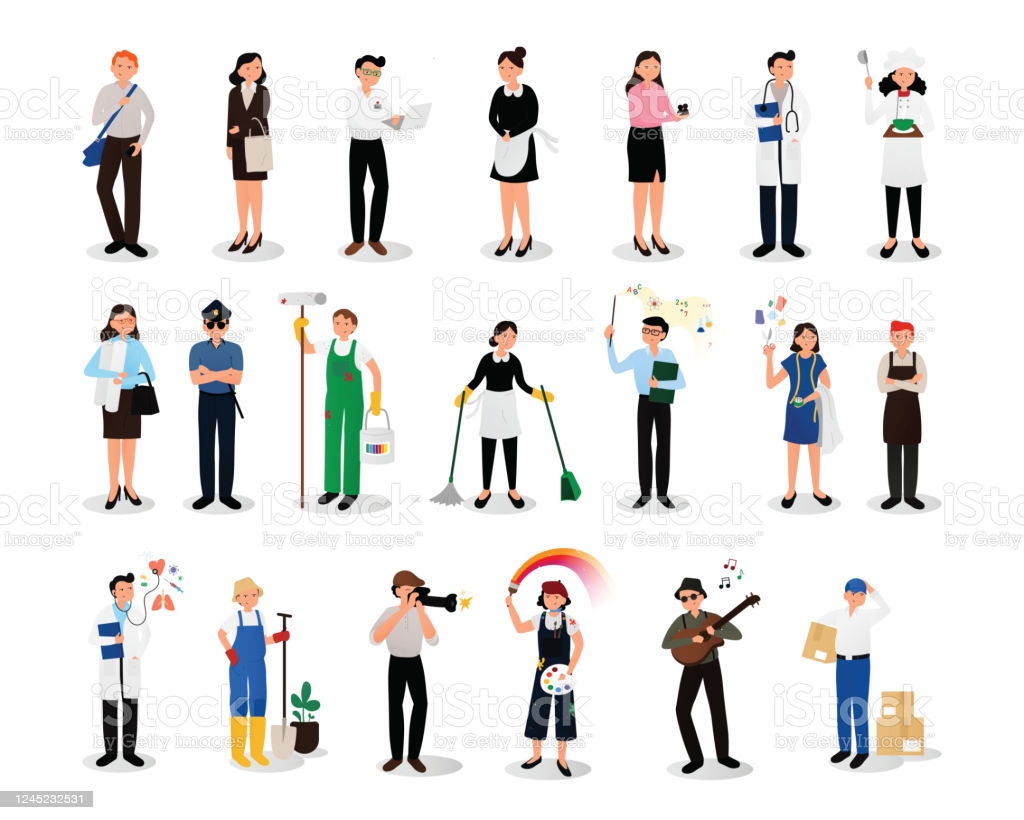 Az alábbiakban egyvonalas piktogramokat láttok. Nevezzétek meg a látott foglalkozásokat! Tervezzetek hasonlót a lenti foglalkozások egyikéből!  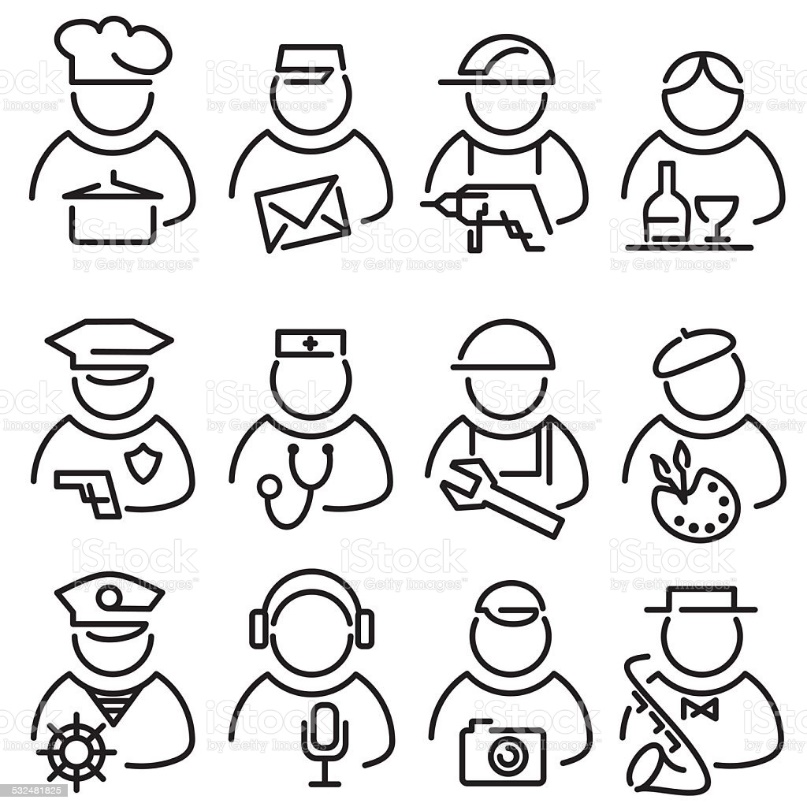 A robotizálás, automatizálás igen gyorsan végbemenő folyamat mostanában. A munkaerőpiacon ez a folyamat komoly változásokat fog hozni. Mit gondoltok, ebben a feladatban megjelölt foglalkozások közül melyikek szűnhetnek meg, melyiket könnyű robotizálni? Beszéljétek meg! …………………………………………………………………………………………………………………………………………………………………………………………………………………………………………………………………………………………………………………………………………………………………………………………………………………………………………………………………………………………………………………………………………………………………………………………………………………………………………………………………………………………………………………………………………………………………………………………………………………………………………………………………………………………………………………………………………………………………………………………………………………………………………………………………Nevezzetek ki valakit robotnak! Programozni fogjátok. A csoportok válasszanak egy foglalkozást az eddig elhangzottakból. Találjátok ki, hogy ezt a robotot mire használhatná az adott foglalkozás. Adjatok a robotnak utasításokat. A többi csoport találja ki, hogy milyen foglalkozás használja a robotot! (Egy robot fel tud emelni tárgyakat, arrébb tud rakni, be tud illeszteni, le tud festeni, tud hegeszteni, képes beszélni, kérdésekre választ adni, arcot felismerni, különböző dolgokat tud érzékelni/különbséget tenni, pl.: színek, fények, hangok, távolságok, szárazság stb. közt.) ………………………………………………………………………………………………………………………………………………………………………………………………………………………………………………………………………………………………………………………………………………………………………………………………………………………………………………………………………………………………………………………………………………………………………………………………………………………………………………………………………………………………………………………………………………………………………………………………………………………………………………………………………………………………………………………………………………………………………………………………………………………………………………Menjetek el sétálni! Nézzetek körül, hogy a környéketeken milyen munkahelyek vannak! Jegyezzétek fel! Beszéljétek meg, kik dolgoznak ezeken a munkahelyeken? Kiknek segítenek? Nektek tetszik valamelyik szakma ezek közül? Séta közben állítsatok meg járókelőket! Kérdezzétek meg, mi a foglalkozásuk? Ha nem hallottatok még róla, kérjétek meg, hogy magyarázzák el, mit csinálnak pontosan! Legyetek udvariasak!………………………………………………………………………………………………………………………………………………………………………………………………………………………………………………………………………………………………………………………………………………………………………………………………………………………………………………………………………………………………………………………………………………………………………………………………………………………………………………………………………………………………………………………………………………………………………………………………………………………………………………………………………………………………………………………………………………………………………………………………………………………………………………Ha hazaértetek, beszéljétek meg a tapasztalataitokat!A jövőben teljesen más foglalkozások lesznek, mint amiket ma ismerünk. Vannak, amelyek megszűnnek, és megjelennek újak. Nézzétek meg az alábbi álláshirdetéseket, amelyek már a jövőbeni szakmákról szólnak! Válasszatok egyet! Tervezzetek neki logót! Az óra elején beszéltetek a régi és a jelenlegi foglalkozást jelentő vezetéknevekről. Az alábbiakban felsorolunk párat, melyek a jövőben jelenhetnek meg. Mit gondolsz, mit fognak csinálni ezek az emberek? Űrvezető Dénes, Fenntarthatóságimérnök Lara,Trendfigyelő Maja, Virtuálissebész Benett………………………………………………………………………………………………………………………………………………………………………………………………………………………………………………………………………………………………………………………………………………………………………………………………………………………………………………………………………………………………………………………………………………………………………………………………………………………………………………………………………………………………………………………………………………………………………………………………………………………………………………………………………………………………………………………………………………………………………………………………………………………………………………Készítsetek élő kakukktojást! Mindenki találjon ki egy foglalkozást magának, ami a mai napon elhangzott. Ezt írja fel egy papírra nagy betűkkel. Álljatok fel egymás mellé hármasával úgy, hogy egyikőtök kakukktojás legyen! Beszéljétek meg, ki és miért kakukktojás!Egy felmérés szerint a tanulási készségek kifejezetten fontosak lesznek az élethosszig tartó tanulás és a folyamatos változások miatt! Mit gondolsz, mi szükséges ahhoz, hogy valaki folyamatosan képes legyen tanulni? Neked ezekből van hiányosságod? Készíts egy tervet, miképp tudnád ezt a készséged fejleszteni! ………………………………………………………………………………………………………………………………………………………………………………………………………………………………………………………………………………………………………………………………………………………………………………………………………………………………………………………………………………………………………………………………………………………………………………………………………………………………………………………………………………………………………………………………………………………………………………………………………………………………………………………………………………………………………………………………………………………………………………………………………………………………………………